Evaluering af læse- og stavefærdigheder i dansk Kære _________________________ og forældre					         oktober 2020Eleverne i klassen er i X måned blevet læse- og stavescreenet med henblik på at afdække deres læse- og stavefærdigheder i dansk. Herunder og på næste side ses jeres barns resultater fra i år og sidste år samt anbefalinger til, hvad I kan gøre derhjemme:Det er vigtigt, at I som forældre bakker op om anbefalingerne og minder jeres barn tiltagene.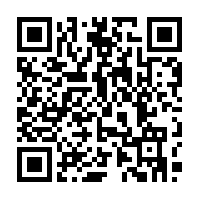 I Skoleforeningens sprogfolder for udskolingen, som I kan finde under QR-koden her, kan I desuden få gode tips til, hvordan I som forælder kan støtte jeres barn i sprog- og læsetilegnelsen.Kontakt mig gerne over ForældreIntra, hvis I har brug for det (eller på tlf. X).  Vi vil også tale om, hvordan det går med læse- og skrivefærdighederne, når vi ses til skole-hjemsamtaler i november.Venlig hilsen XSet, hjemmets underskrift, dato: _________________________________________________Vi/vores barn kunne godt bruge støtte til:  ________________________________________________________________________________________________________________________________________________________________________________PrøveResultat Mål AnbefalingHvad kan vi gøre hjemme?Skønlitterær tekstMåling af forståelse ved let, aldersvarende tekst.Fokus på nærlæsning. 8.klasseForståelse: 100%Brug AppWriters oplæsningsfunktion til digitale tekster, så du kan få teksten læst op og dermed bruge hele din energi på indholdet.  Læs med din oplæsningsstøtte ca. 20 min. dansk i din fritid hver dag! (find e-bøger eller lydbøger på fx Nota eller E-reolen)Træn (ulåst forløb) på Frontread.com Brug en dansk ordbog, fx Nudansk Ordbog på www.ordbogen.com eller som appen Ordbogen online til ord, du ikke forstår, så du udvider dit ordforråd!Skønlitterær tekstMåling af forståelse ved let, aldersvarende tekst.Fokus på nærlæsning. Forståelse: 100%Brug AppWriters oplæsningsfunktion til digitale tekster, så du kan få teksten læst op og dermed bruge hele din energi på indholdet.  Læs med din oplæsningsstøtte ca. 20 min. dansk i din fritid hver dag! (find e-bøger eller lydbøger på fx Nota eller E-reolen)Træn (ulåst forløb) på Frontread.com Brug en dansk ordbog, fx Nudansk Ordbog på www.ordbogen.com eller som appen Ordbogen online til ord, du ikke forstår, så du udvider dit ordforråd!Skønlitterær tekstMåling af forståelse ved let, aldersvarende tekst.Fokus på nærlæsning. 9.klasseForståelse: 100%Brug AppWriters oplæsningsfunktion til digitale tekster, så du kan få teksten læst op og dermed bruge hele din energi på indholdet.  Læs med din oplæsningsstøtte ca. 20 min. dansk i din fritid hver dag! (find e-bøger eller lydbøger på fx Nota eller E-reolen)Træn (ulåst forløb) på Frontread.com Brug en dansk ordbog, fx Nudansk Ordbog på www.ordbogen.com eller som appen Ordbogen online til ord, du ikke forstår, så du udvider dit ordforråd!Skønlitterær tekstMåling af forståelse ved let, aldersvarende tekst.Fokus på nærlæsning. Forståelse: 100%Brug AppWriters oplæsningsfunktion til digitale tekster, så du kan få teksten læst op og dermed bruge hele din energi på indholdet.  Læs med din oplæsningsstøtte ca. 20 min. dansk i din fritid hver dag! (find e-bøger eller lydbøger på fx Nota eller E-reolen)Træn (ulåst forløb) på Frontread.com Brug en dansk ordbog, fx Nudansk Ordbog på www.ordbogen.com eller som appen Ordbogen online til ord, du ikke forstår, så du udvider dit ordforråd!FagtekstInformationssøgningFokus på overbliks-, skimme- og punktlæsning.8.klasse100%Læs med din oplæsningsstøtte ca. 20 min. dansk i din fritid hver dag! (fx fagbøger, avis, netavis)Bliv bevidst om, hvilke læseteknikker, der er bedst at bruge i forhold til dit læseformål. Brug eventuel digitale skriveskabeloner til at tage notater, mens du læser.FagtekstInformationssøgningFokus på overbliks-, skimme- og punktlæsning.100%Læs med din oplæsningsstøtte ca. 20 min. dansk i din fritid hver dag! (fx fagbøger, avis, netavis)Bliv bevidst om, hvilke læseteknikker, der er bedst at bruge i forhold til dit læseformål. Brug eventuel digitale skriveskabeloner til at tage notater, mens du læser.FagtekstInformationssøgningFokus på overbliks-, skimme- og punktlæsning.9.klasse100%Læs med din oplæsningsstøtte ca. 20 min. dansk i din fritid hver dag! (fx fagbøger, avis, netavis)Bliv bevidst om, hvilke læseteknikker, der er bedst at bruge i forhold til dit læseformål. Brug eventuel digitale skriveskabeloner til at tage notater, mens du læser.FagtekstInformationssøgningFokus på overbliks-, skimme- og punktlæsning.100%Læs med din oplæsningsstøtte ca. 20 min. dansk i din fritid hver dag! (fx fagbøger, avis, netavis)Bliv bevidst om, hvilke læseteknikker, der er bedst at bruge i forhold til dit læseformål. Brug eventuel digitale skriveskabeloner til at tage notater, mens du læser.Skrivning/retstavningTiltag - Hvad kan vi gøre hjemme?Brug de kompenserende hjælpemidlerBrug ordforslagsprogrammet på AppWriterInstaller og brug dansk stavekontrol på computerenTjek stavemåden og ordforklaringer på www.ordbogen.com, Ordbogsprogrammet eller appen Ordbogen Online 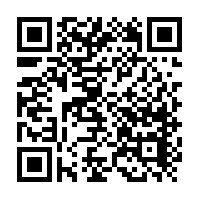 Læs en masse! Læsning og skrivning/stavning understøtter hinandenBrug skriveskabelonerBrug stavestrategier, fx stavestrategifolderen, som du finder her via QR-koden:Brug de kompenserende hjælpemidlerBrug ordforslagsprogrammet på AppWriterInstaller og brug dansk stavekontrol på computerenTjek stavemåden og ordforklaringer på www.ordbogen.com, Ordbogsprogrammet eller appen Ordbogen Online Læs en masse! Læsning og skrivning/stavning understøtter hinandenBrug skriveskabelonerBrug stavestrategier, fx stavestrategifolderen, som du finder her via QR-koden:Brug de kompenserende hjælpemidlerBrug ordforslagsprogrammet på AppWriterInstaller og brug dansk stavekontrol på computerenTjek stavemåden og ordforklaringer på www.ordbogen.com, Ordbogsprogrammet eller appen Ordbogen Online Læs en masse! Læsning og skrivning/stavning understøtter hinandenBrug skriveskabelonerBrug stavestrategier, fx stavestrategifolderen, som du finder her via QR-koden:Brug de kompenserende hjælpemidlerBrug ordforslagsprogrammet på AppWriterInstaller og brug dansk stavekontrol på computerenTjek stavemåden og ordforklaringer på www.ordbogen.com, Ordbogsprogrammet eller appen Ordbogen Online Læs en masse! Læsning og skrivning/stavning understøtter hinandenBrug skriveskabelonerBrug stavestrategier, fx stavestrategifolderen, som du finder her via QR-koden:Brug de kompenserende hjælpemidlerBrug ordforslagsprogrammet på AppWriterInstaller og brug dansk stavekontrol på computerenTjek stavemåden og ordforklaringer på www.ordbogen.com, Ordbogsprogrammet eller appen Ordbogen Online Læs en masse! Læsning og skrivning/stavning understøtter hinandenBrug skriveskabelonerBrug stavestrategier, fx stavestrategifolderen, som du finder her via QR-koden:Brug de kompenserende hjælpemidlerBrug ordforslagsprogrammet på AppWriterInstaller og brug dansk stavekontrol på computerenTjek stavemåden og ordforklaringer på www.ordbogen.com, Ordbogsprogrammet eller appen Ordbogen Online Læs en masse! Læsning og skrivning/stavning understøtter hinandenBrug skriveskabelonerBrug stavestrategier, fx stavestrategifolderen, som du finder her via QR-koden: